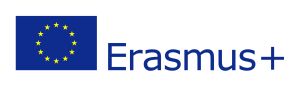 LETTER OF CONFIRMATIONSTAFF MEMBERSENDING INSTITUTIONRECEIVING INSTITUTIONPERIOD OF THE MOBILITYACTIVITYdate: signed:_________________________________(Erasmus departmental/institutional coordinator)
stamp of the institution: ___________________family namefirst namename of the institutionTHE ACADEMY OF FINE ARTS IN KATOWICEcountryPOLANDERASMUS codePL KATOWIC08name of the institutioncountryERASMUS codeFROM …TO ...type of activity(teaching/training mobility MMMMMMMMMMMMOBILITY)topicnumber of hours: